Проект ангара для ремонта и хранения техники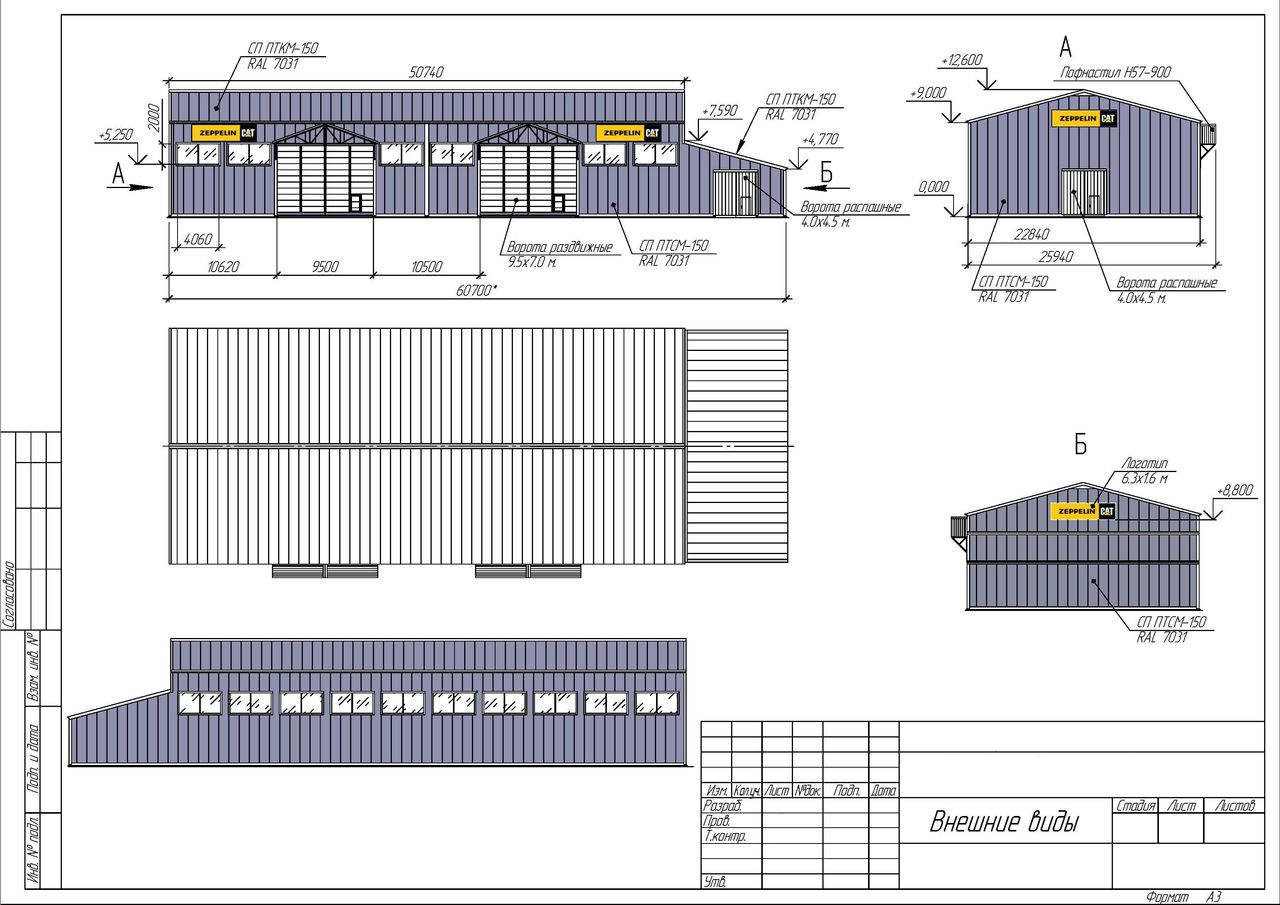 